Гематома – это скопление жидкой или уже свернувшейся крови в тканях. Она появляется из-за разрыва сосудов после удара или падения. На ощупь представляет собой уплотнение с четкими краями и более рыхлой серединой. Любое прикосновение к ней причиняет сильную резкую боль. Может располагаться поверхностно, под кожей, в глубине мышечной ткани, рядом с внутренними органами, в головном мозге.ПРИЧИНЫ ГЕМАТОМОсновная причина гематом – это повреждение, разрыв сосудов, вызывающий кровоподтек. При этом прилежащие ткани остаются целыми, крови некуда вытекать, она скапливается в одном месте.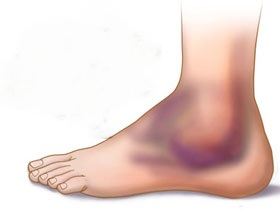 Причиной разрыва сосудов чаще всего становятся какие-либо травмы: ушибы, удары, сдавливания. Кроме этого вызвать кровоподтек могут инфекционные заболевания и болезни крови. Из-за них стенка сосудов становится хрупкой и слабой. В этом случае гематома после удара, даже незначительного, появляется быстро.ЛЕЧЕНИЕ ГЕМАТОМЫЛечение гематомы проводится в зависимости от локализации и степени поражения. Так, небольшие кровоподтеки рассасываются самостоятельно, им практически не требуется лечение. Можно приложить лед к ушибленному месту, чтобы остановить кровотечение. Можно использовать тугую повязку, если появилась гематома на ноге или руке.

При более серьезных поражениях добавляют прием обезболивающих препаратов. Их подбирает врач. Хороший эффект дает использование рассасывающих мазей: скопление крови быстрее расходится. Их часто назначают, если появилась гематома на лице.

При сильных поражениях может выделяться жидкость. Ее необходимо удалять. Обычно это делают шприцом. Если продолжается кровотечение или стал появляться гной, то необходимо обратиться к хирургу, чтобы он вскрыл гематому и зачистил ее.

После того, как гематома полностью сформируется, можно проходить курс физиотерапии. Процедуры будут способствовать скорейшему рассасыванию гематомы на голове или любой другой части тела, заживлению сосудов, восстановлению функций пораженного места.

Гематомы мозга удаляются только нейрохирургом.
ЛЕЧЕНИЕ ГЕМАТОМ АППАРАТОМ РИКТАЛечение с помощью аппаратов Рикта значительно ускорит процесс восстановления, сделает его безболезненным. Лазерная терапия позволит избежать употребления медикаментов.

В течение первых 2-х дней после травмы разрешено только прикладывание холода. Лечение аппаратом Рикта можно начинать на 3-й день. За это время гематома полностью сформируется. Если начать процедуры сразу, то это это может вызвать повторное кровотечение, что приведет к увеличению гематомы и усугублению ситуации.

Курс лечения состоит из 7-10 сеансов, которые проводятся по 1 ежедневно. Во время процедур излучатель прикладывают к пораженной области. Длительность воздействия колеблется от 2 до 5 минут. Частота излучения - 1000 Гц. Дополнительно проводят неинвазивное облучение крови. Для этого выбирают зону проекции крупных сосудов (сонная, бедренная артерии) максимально приближенную к пораженной области и воздействуют на нее в течение 2 минут с частотой 50 Гц.ПОСЛЕДСТВИЯ ГЕМАТОМЫНебольшие поверхностные кровоподтеки рассасываются самостоятельно и не имеют каких-либо последствий для организма. Обширные гематомы могут гноиться, становиться причиной воспалительного процесса, нарушения функций органов. Однако после их удаления или рассасывания деятельность организма полностью приходит в норму. Опасность представляют только внутричерепные и внутренние гематомы.  РИКТА  Тел. (продажа, технические консультации)8-800-511-36-88,    +7 (926) 175-98-99